 Утверждаю председатель комитета образования Администрации Шимского муниципального района   Н.Р.Русакова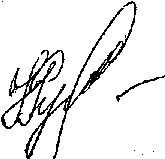 « 30 » января  2015 годаПЛАНпроведения мероприятий в рамках  празднования 70-й годовщины Победы в Великой Отечественной войне 1941-1945 гг.№ п/пНаименование мероприятияДата проведенияответственные1Участие в семинаре по вопросу реализации проектов «Наша общая Победа», «Герои Великой Победы», «Никто не забыт, ничто не забыто»29 январяБогдановская О.А., служащий ведущей категории комитета образования2Презентация и реализация проектов.В течение годаБогдановская О.А., служащий ведущей категории комитета образования3Оказание материальной и другой помощи ветеранам Великой Отечественной войны(в рамках Рождественского марафона)ЯнварьБогдановская О.А., служащий ведущей категории комитета образования, организации района, Совет молодёжи.4Создание  на сайте Администрации муниципального района и комитета образования страниц о проекте «Герои Великой Победы»ЯнварьБогдановская О.А., служащий ведущей категории комитета образования5Размещение информации о проведённых мероприятиях в СМИВ течение годаБогдановская О.А., служащий ведущей категории комитета образования6Проведение районного смотра – конкурса историко-патриотических музеев, комнат боевой славыЯнварь - майБогдановская О.А., служащий ведущей категории комитета образования7Участие молодёжи в межрайонном фестивале «Афганский ветер»13 февраляШимский РДК, Богдановская О.А., служащий ведущей категории комитета образования8Участие молодёжи в митинге ко Дню освобождения  п. Шимск от немецко – фашистских захватчиков18 февраляБогдановская О.А., служащий ведущей категории комитета образования9Организация совещания районного межведомственного Совета по вопросу патриотического воспитания населения20 февраляБогдановская О.А., служащий ведущей категории комитета образования10Организация и проведение совещания по вопросу проведения  весенней  Вахты Памяти на территории муниципального района20 февраляБогдановская О.А., служащий ведущей категории комитета образования11Проведение месячников оборонно-массовой работы, посвященных Дню защитника Отечества и Дню памяти воинов-интернационалистов в России: проведение уроков мужества, тематических встреч учащихся и студентов с ветеранами, поездка в воинскую часть г. Сольцы23 января –23 февраляБогдановская О.А., служащий ведущей категории комитета образования, руководители общеобразовательных организаций12Проведение фотовыставки «Мой папа в армии служил»ФевральБогдановская О.А., служащий ведущей категории комитета образования, Совет молодёжи13Организация встреч руководителя поискового отряда «Память» с обучающимися образовательных учрежденийАпрельБогдановская О.А., служащий ведущей категории комитета образования14Организация и проведение мероприятия «Торжественные проводы в армию»АпрельБогдановская О.А., служащий ведущей категории комитета образования15Заседание Совета молодёжи по вопросу мероприятий ко Дню ПобедыРеализация проекта «Лес Победы» - посадка деревьев с участием ветеранов и семей погибших (завершение проекта 9 мая)24 апреляБогдановская О.А., служащий ведущей категории комитета образования16Трудовой десант. Субботник по благоустройству воинских захоронений30 апреляБогдановская О.А., служащий ведущей категории комитета образования, руководители общеобразовательных организаций17Проведение Акций:«Георгиевская ленточка»«Вспомним всех поимённо»«Бессмертный полк»«Солдатская каша»«Призывник»Апрель-май8 мая9 мая9 маяАпрель-июльБогдановская О.А., служащий ведущей категории комитета образования18Организация почётного караула  у «Вечного огня», обучающимися образовательных организацийМайБогдановская О.А., служащийя ведущей категории комитета образования, руководители общеобразовательных организаций19Просмотр фильмов              военно-патриотической направленностиМайБогдановская О.А., служащий ведущей категории комитета образования, руководители общеобразовательных организаций20«Великий подвиг в памяти народной», праздник посвящённый Дню Победы, с участием супружеских пар старшего поколения и молодых семей7 маяБогдановская О.А., служащий ведущей категории комитета образования, отдел ЗАГС Шимского района21Торжественное перезахоронение останков солдат, погибших в годы ВОВ, поднятых во время проведения весенней Вахты Памяти.7 маяБогдановская О.А., служащий ведущей категории комитета образования, медведомственный совет по вопросам патриотического воспитания населения 22Участие молодёжи в митинге ко Дню Победы9 маяБогдановская О.А., служащий ведущей категории комитета образования23Организация работы волонтёрского движения, направленная на помощь ветеранам ВОВ и вдовам «Спасибо Вам за то, что мы есть»МайБогдановская О.А., служащий ведущей категории комитета образования, руководители общеобразовательных организаций24Встреча ветеранов  с допризывниками  района - «Мы за мир!»МайБогдановская О.А., служащая ведущей категории комитета образования, руководители общеобразовательных организаций25Организация и проведение районного конкурса рисунков и плакатов, посвящённого 70-ю Победы в ВОВМайБогдановская О.А., служащий ведущей категории комитета образования, руководители общеобразовательных организаций26Участие в областной военно-патриотической смене «Отечество» для воспитанников военно-патриотических клубов, центров и объединенийИюньБогдановская О.А., служащий ведущей категории комитета образования27Акция «Поклонимся Великим тем годам», посвящённая Дню памяти и скорби22 июня,                  9 декабряБогдановская О.А., служащий ведущей категории комитета образования28Военно- спортивная игра «Зарница», с участием работающей молодёжиПервая декада июляБогдановская О.А., служащий ведущей категории комитета образования29Участие молодёжи в осенней Вахте Памяти.Торжественное перезахоронение останков солдат, погибших в годы ВОВ, поднятые во время проведения осенней Вахты Памяти.АвгустБогдановская О.А., служащий ведущей категории комитета образования, руководители общеобразовательных организаций30Участие в областном походе участников патриотических клубов, центров, объединений по местам боевых сраженийАвгуст-сентябрьБогдановская О.А., служащий ведущей категории комитета образования31Организация и проведение мероприятия «Торжественные проводы в армию»ОктябрьБогдановская О.А., служащий ведущей категории комитета образования